 SalemRecycles MinutesOctober 5, 2021 6:30pmPresent: Micaela Guglielmi, Liz Vago, Kristin Woodruff, Erin Huggard, Shannon Chretien, Cameron Fullerton, Bonnie Bain, Carol Hautau, Geri Yuhas, Nancy GilbergAbsent: Beth GillettGuest: Margaret (Maggie) Tran (SSCW)September 2021 minutes were approved by roll call vote.Talking Trash 4 Clean Oceans - Salem Sound CoastWatch - talkingtrash4oceans.orgInternship for Salem and Lynn high school students (13) - students partner with adults (SSCW, AmeriCorps)Marine debris cleanupResearch on how plastic impacts their communities, based on NOAA grantCigarette butt bin - research on harms of plastic w/in cigarettes, replacing stickers on existing bins (approx 50), placing new PVC bins (also in Lynn), updating map of (steel) bins.  CoastSmart RestaurantsProviding interested restaurants with greener substitution options - survey (take out utensils, straws, energy efficient appliances).  A few restaurants have expressed interest in certain items. CompostingDesiged graphics used on posters (4) at local train stations, Billboard on Canal St, Talking Trash website. Old BusinessSeptember Free Book Day Micaela noted less participation in the past.  Liz noted she has heard from multiple individuals that they would prefer the previous/in-person even. New BusinessFall Repair Cafe - December 4th - Micaela read an email from the Bridge at 211, indicating that if the event was relocated to the CLC the partnership with the Bridge at 211 would be discontinued.  Carol noted limitations to the Bridge at 211 location (temperature, lighting, parking).  Liz inquired if the tinker participants have been contacted to find out if they are interested.  Micaela noted she has not contacted since the possibility of the June event, where many expressed interest. Geri noted the mask mandate will expire on November 15th, but we could still require masks at our event. Nancy inquired about the fee to use CLC - Micaela noted a $25 fee.  Nancy suggested a one time move to CLC as a trial.  Kristin suggested making appointments, limiting the number of people in the event, at either location.  Erin noted the weather will impact the location and it makes sense to have the location moved during a winter event. Geri noted her discomfort with doing this event during COVID- stated people may not want to participate.  Liz suggested a follow up to the Bridge at 211 indicating that the committee has also enjoyed the partnership and this would be a trial based on the current (COVID) situation.  Micaela agreed. Cameron inquired if the committee would want to enforce mask wearing if the mask mandate is not in place. Micaela did a roll call vote - all members voted in favor of CLC for the December 2021 Repair Cafe Action item: Micaela to email contact tinkerers to gauge interest.Fall Textile Drive - November 20th 8a-1p (Saturday before Thanksgiving)Micaela will send an email mid October asking for volunteers. Nancy requested support from Bonnie to create the TerraCycle wording on Facebook. Shannon inquired if Salem residents only; Nancy commented that there have not been any restrictions to date. TerraCycle collection Micaela noted that Mike L, Building Manager has not yet ordered bins, and they will be ordered soon.  Micaela noted they are metal bins that are similar to the trash and recycling bins already located at city hall.  Nancy inquired if the bins would be available for the Fall Textile drive.  Micaela noted that they may not be mobile. Bonnie noted frustration in the delay. Batteries Liz noted lack of clarity around battery recycling vs trash and requested more information regarding recycling.  Cameron inquired about current recycling locations.  Micaela has a list (linked from the A to Z guide), including city hall.  Nancy suggested updating the current list to ensure it is accurate and complete and reiterated that the ways to recycle can be confusing. Action item: Micaela to update battery recycling list. Action item: Any edits / updates to be sent to Micaela by Oct 22.Spring Book EventMicaela suggested the committee start planning an in-person event for the spring. Kristin suggested the committee hold off any planning until after the Repair Cafe to gauge how the in-person event goes.Styrofoam CollectionBackground: January 2021 a styrofoam collection event was planned, partnered with Beverly and Gold Circuit, a company that does recycle it.  Micaela inquired of interest in planning for January 2022. Carol and Nancy suggested promoting early. Shannon inquired about what Gold Circuit takes. Micaela clarified white, blocky styrofoam. Carol expanded #6, #4 (LDPE), #6XPS. Micaela suggested January 8th or 15th.  Kristin inquired if a location had been confirmed.  Nancy suggested the CLC. Cameron noted large amounts used to transport seafood, inquired if this will be accepted. Action item: Micaela to contact Gold Circuit and city of Beverly to confirm interest and dates. Membership RecruitmentMicaela contacted Heather Mojer for interest; Heather noted she is too busy at this time. Micaela noted interest in younger, more diverse people with marketing skills and there are 4 additional spots available.  Kristin suggested posting on social media.  Nancy requested Shannon and Micaela help her create a post. Nancy suggested contacting Lucy Corchado for suggestions.  Liz volunteered to post in her neighborhood newsletter. Bonnie mentioned that a HS student who expressed interest had not attended this meeting. Liz suggested creating a Task Force group to review the Green Salem A-Z guide.  Carol and Nancy volunteered. Action item: Liz, Carol, Nancy to meet.Community Outreach Waste Reduction Coordinator Update2022 calendar - additional yard waste collection added in December and a 3rd collection week for Christmas trees.  Calendars will go out in water/trash bills.Action item: Micaela will confirm dates for Christmas tree collectionAmazon paper mailers - Micaela to confirm they are recyclable.  Nancy suggested all mailers be reviewed for the A-Z guide. Recycling Audit has been completed and the results are being compiled. Action item: Micaela to share when available. November meeting coincides with the election date.  Geri will be unavailable. Meeting date will remain the same. Liz requested the next guest presentation, our Municipal Assistance Coordinator, Gail Sowerder Garron be a Q and A format instead of a presentation.Action item: Committee members to provide questions. Correspondence Social Media UpdatePer Nancy: FB followers: 2,863.  Shannon posted a re-use post and it reached approx 1,000 followers.  Nancy requested promoting Textile Drive. Nancy requested any Halloween related ideas be shared with Nancy/Shannon. Electronic newsletterBonnie noted current topics: presentation by WM, how to compost pumpkins.  Nancy and Liz offered suggestions.  Bonnie to send to Micaela to review. Other BusinessGeneral Committee Announcements 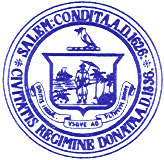 Kimberley Driscoll MayorCity of Salem, Massachusetts